           Своей волей и в своем интересе даю добровольное согласие ООО «Прайм-стоматология», расположенному по адресу 390023, г. Рязань, проезд Яблочкова, д 5, ИНН 6230016574 на обработку моих персональных данных, включая сбор, хранение, уточнение, использование и иные действия, предусмотренные Федеральным законом от 27 июля 2006 года № 152-ФЗ «О персональных данных», предоставленных Обществу, в целях формирования Кадрового резерва с возможностью дальнейшего трудоустройства и заключения с Обществом трудового договора.Под перечнем персональных данных, на обработку которых дается согласие, понимаются следующие данные: фамилия, имя, отчество, год, месяц, дата и место рождения, паспортные данные, адрес регистрации, адрес проживания, контактный телефон, номер страхового пенсионного свидетельства, номер индивидуального номера налогоплательщика, сведения об образовании и профессии, владении иностранными языками, сведения о воинском учете, сведения о семейном положении и составе семьи, социальное положение, Сведения о доходах по предыдущему месту работы за последний налоговый период, другая информация.Перечень действий с персональными данными, на совершение которых дается согласие: сбор, запись, систематизация, накопление, хранение, уточнение (обновление, изменение), извлечение, использование, обезличивание, блокирование, удаление, уничтожение. Согласие действует с текущей даты и до момента отзыва настоящего Согласия, а в случае дальнейшего трудоустройства согласие действует весь срок трудовых отношений. Мне известно о моем праве отозвать настоящее Согласие, направив ООО «Прайм-стоматология» письменное заявление.Нижеследующей подписью я подтверждаю, что информация, приведенная в настоящей анкете, является полной, корректной и правдивой.Мне известно, что заведомо ложные сведения в анкете могут повлечь отказ в приеме на работы«__ » ____________________20__ г. ___________________(__________________________)Анкета    кандидата,                                                                                                                      желающего поступить на работу в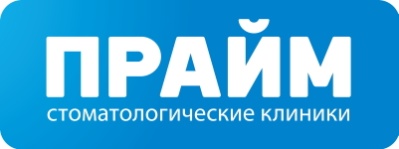 ООО «Прайм – стоматология»   г. Рязань                               на должность     медицинской сестры.                                                        (заполняется от руки разборчивым почерком)Анкета    кандидата,                                                                                                                      желающего поступить на работу вООО «Прайм – стоматология»   г. Рязань                               на должность     медицинской сестры.                                                        (заполняется от руки разборчивым почерком)Анкета    кандидата,                                                                                                                      желающего поступить на работу вООО «Прайм – стоматология»   г. Рязань                               на должность     медицинской сестры.                                                        (заполняется от руки разборчивым почерком)Анкета    кандидата,                                                                                                                      желающего поступить на работу вООО «Прайм – стоматология»   г. Рязань                               на должность     медицинской сестры.                                                        (заполняется от руки разборчивым почерком)Анкета    кандидата,                                                                                                                      желающего поступить на работу вООО «Прайм – стоматология»   г. Рязань                               на должность     медицинской сестры.                                                        (заполняется от руки разборчивым почерком)Анкета    кандидата,                                                                                                                      желающего поступить на работу вООО «Прайм – стоматология»   г. Рязань                               на должность     медицинской сестры.                                                        (заполняется от руки разборчивым почерком)Анкета    кандидата,                                                                                                                      желающего поступить на работу вООО «Прайм – стоматология»   г. Рязань                               на должность     медицинской сестры.                                                        (заполняется от руки разборчивым почерком)Анкета    кандидата,                                                                                                                      желающего поступить на работу вООО «Прайм – стоматология»   г. Рязань                               на должность     медицинской сестры.                                                        (заполняется от руки разборчивым почерком)Анкета    кандидата,                                                                                                                      желающего поступить на работу вООО «Прайм – стоматология»   г. Рязань                               на должность     медицинской сестры.                                                        (заполняется от руки разборчивым почерком)Анкета    кандидата,                                                                                                                      желающего поступить на работу вООО «Прайм – стоматология»   г. Рязань                               на должность     медицинской сестры.                                                        (заполняется от руки разборчивым почерком)1ФИОФИОФИОФИОФИО2Контактный  номер телефона/адрес электронной почтыКонтактный  номер телефона/адрес электронной почтыКонтактный  номер телефона/адрес электронной почтыКонтактный  номер телефона/адрес электронной почтыКонтактный  номер телефона/адрес электронной почты3Дата рожденияДата рожденияДата рожденияДата рожденияДата рождения4Место рожденияМесто рожденияМесто рожденияМесто рожденияМесто рождения5Адрес регистрацииАдрес регистрацииАдрес регистрацииАдрес регистрацииАдрес регистрации6Адрес проживанияАдрес проживанияАдрес проживанияАдрес проживанияАдрес проживания7Сведения о жилищных условиях(собственное/сьемное)Сведения о жилищных условиях(собственное/сьемное)Сведения о жилищных условиях(собственное/сьемное)Сведения о жилищных условиях(собственное/сьемное)Сведения о жилищных условиях(собственное/сьемное)8Паспортные данные (серия, номер, кем выдан)Паспортные данные (серия, номер, кем выдан)Паспортные данные (серия, номер, кем выдан)Паспортные данные (серия, номер, кем выдан)Паспортные данные (серия, номер, кем выдан)9Служба в вооруженных силах (ФСБ, МВД, ФСИН)Служба в вооруженных силах (ФСБ, МВД, ФСИН)Служба в вооруженных силах (ФСБ, МВД, ФСИН)Служба в вооруженных силах (ФСБ, МВД, ФСИН)Служба в вооруженных силах (ФСБ, МВД, ФСИН)10Воинская обязанностьВоинская обязанностьВоинская обязанностьВоинская обязанностьВоинская обязанность11Образование (название учебного заведения, год окончания)Образование (название учебного заведения, год окончания)Образование (название учебного заведения, год окончания)Образование (название учебного заведения, год окончания)Образование (название учебного заведения, год окончания)12Дополнительное образование (специализация, усовершенствование)Дополнительное образование (специализация, усовершенствование)Дополнительное образование (специализация, усовершенствование)Дополнительное образование (специализация, усовершенствование)Дополнительное образование (специализация, усовершенствование)13Почему вы выбрали профессию медицинского работника?Почему вы выбрали профессию медицинского работника?Почему вы выбрали профессию медицинского работника?Почему вы выбрали профессию медицинского работника?Почему вы выбрали профессию медицинского работника?14Техникой каких медицинских манипуляций Вы владеете?Техникой каких медицинских манипуляций Вы владеете?Техникой каких медицинских манипуляций Вы владеете?Техникой каких медицинских манипуляций Вы владеете?Техникой каких медицинских манипуляций Вы владеете?15Уровень владения ПКУровень владения ПКУровень владения ПКУровень владения ПКУровень владения ПК16Предыдущие места работыПредыдущие места работыПредыдущие места работыПредыдущие места работыПредыдущие места работыПредыдущие места работыПредыдущие места работыПредыдущие места работыПредыдущие места работыДатаДатаДатаНаименование организацииДолжностьАдрес организацииАдрес организацииПричина увольненияначалооконч.оконч.Наименование организацииДолжностьАдрес организацииАдрес организацииПричина увольнения17Желаемая заработная платаЖелаемая заработная платаЖелаемая заработная платаЖелаемая заработная платаЖелаемая заработная плата18Кто рекомендовал Вам обратиться в нашу компанию?Кто рекомендовал Вам обратиться в нашу компанию?Кто рекомендовал Вам обратиться в нашу компанию?Кто рекомендовал Вам обратиться в нашу компанию?Кто рекомендовал Вам обратиться в нашу компанию?19Семейное положениеСемейное положениеСемейное положениеСемейное положениеСемейное положение20Сведения о близких родственниках (муж, жена, отец, мать, братья, сестры, дети)Сведения о близких родственниках (муж, жена, отец, мать, братья, сестры, дети)Сведения о близких родственниках (муж, жена, отец, мать, братья, сестры, дети)Сведения о близких родственниках (муж, жена, отец, мать, братья, сестры, дети)Сведения о близких родственниках (муж, жена, отец, мать, братья, сестры, дети)Сведения о близких родственниках (муж, жена, отец, мать, братья, сестры, дети)Сведения о близких родственниках (муж, жена, отец, мать, братья, сестры, дети)Сведения о близких родственниках (муж, жена, отец, мать, братья, сестры, дети)Сведения о близких родственниках (муж, жена, отец, мать, братья, сестры, дети)Степень родстваСтепень родстваФИОФИОДата рожденияМесто работыМесто жительстваМесто жительства21Вредные привычкиВредные привычкиВредные привычкиВредные привычкиВредные привычки22Отношения с правоохранительными органами        (привлекались ли Вы или Ваши ближайшие родственники к административной/ уголовной ответственности)Отношения с правоохранительными органами        (привлекались ли Вы или Ваши ближайшие родственники к административной/ уголовной ответственности)Отношения с правоохранительными органами        (привлекались ли Вы или Ваши ближайшие родственники к административной/ уголовной ответственности)Отношения с правоохранительными органами        (привлекались ли Вы или Ваши ближайшие родственники к административной/ уголовной ответственности)Отношения с правоохранительными органами        (привлекались ли Вы или Ваши ближайшие родственники к административной/ уголовной ответственности)23Состоите ли на учете по поводу психического заболевания, алкоголизма или наркомании?Состоите ли на учете по поводу психического заболевания, алкоголизма или наркомании?Состоите ли на учете по поводу психического заболевания, алкоголизма или наркомании?Состоите ли на учете по поводу психического заболевания, алкоголизма или наркомании?Состоите ли на учете по поводу психического заболевания, алкоголизма или наркомании?24Были ли у Вас серьезные травмы?Были ли у Вас серьезные травмы?Были ли у Вас серьезные травмы?Были ли у Вас серьезные травмы?Были ли у Вас серьезные травмы?25Ваши увлеченияВаши увлеченияВаши увлеченияВаши увлеченияВаши увлечения26Преимущества вашей кандидатурыПреимущества вашей кандидатурыПреимущества вашей кандидатурыПреимущества вашей кандидатурыПреимущества вашей кандидатуры27Какую информацию Вы хотели бы добавить о себеКакую информацию Вы хотели бы добавить о себеКакую информацию Вы хотели бы добавить о себеКакую информацию Вы хотели бы добавить о себеКакую информацию Вы хотели бы добавить о себе